แบบสรุปกิจกรรม/ประชุมกิจกรรม/ประชุม  ………การติดตาม ประเมินศักยภาพกองทุน เยี่ยมเสริมพลังพร้อมรับฟังปัญหาอุปสรรคและข้อเสนอแนะ(กองทุนศูนย์เรียนรู้)วัตถุประสงค์ของการจัดกิจกรรม……เพื่อติดตามความก้าวหน้ารับฟังปัญหาอุปสรรคและข้อเสนอแนะ กิจกรรมนี้เกี่ยวข้องกับวัตถุประสงค์ของโครงการข้อที่…….......................................................................................................................................................และตัวชี้วัดผลงานของโครงการข้อที่……………………………………………………………………………………………………………………………………………………………………………………………………หมายเหตุ : 1) โปรดแนบภาพถ่ายกิจกรรม/งานประชุม        2) กรณีมีการประชุม โปรดแนบสรุปผลการประชุมไม่เกิน 1 หน้า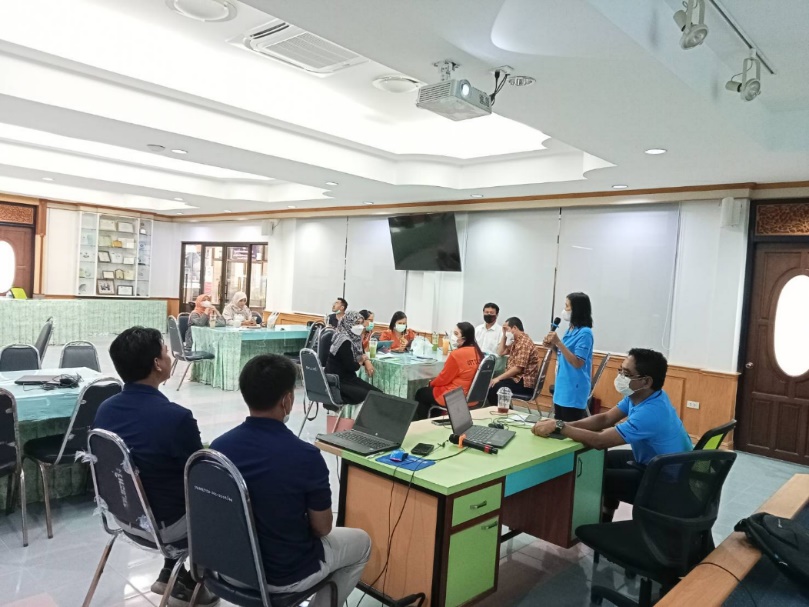 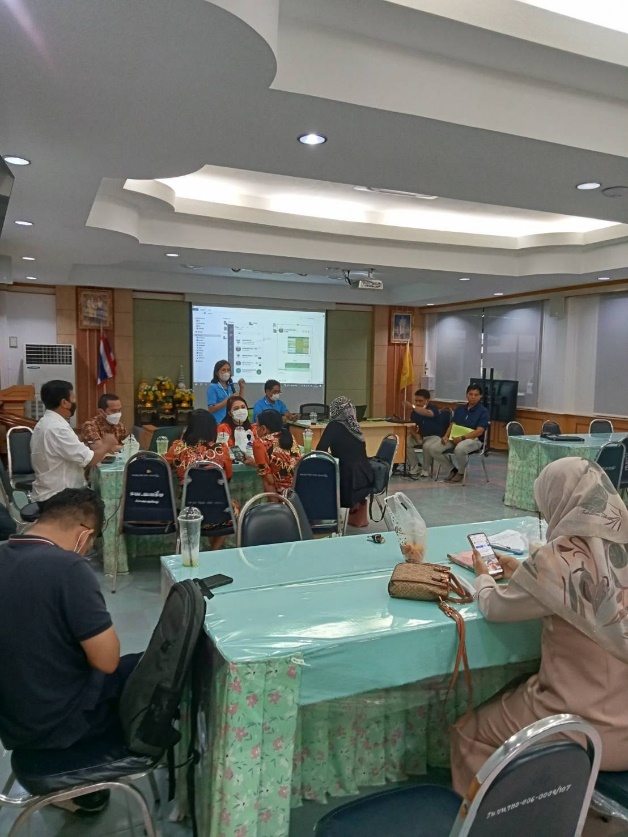 กองทุนตะโละกาโปร์  ตอหลัง ตาลีอายร์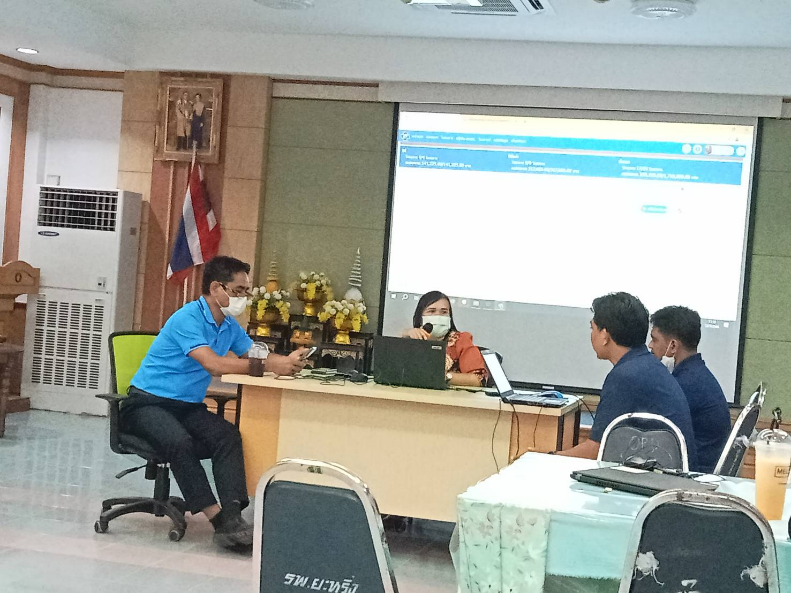 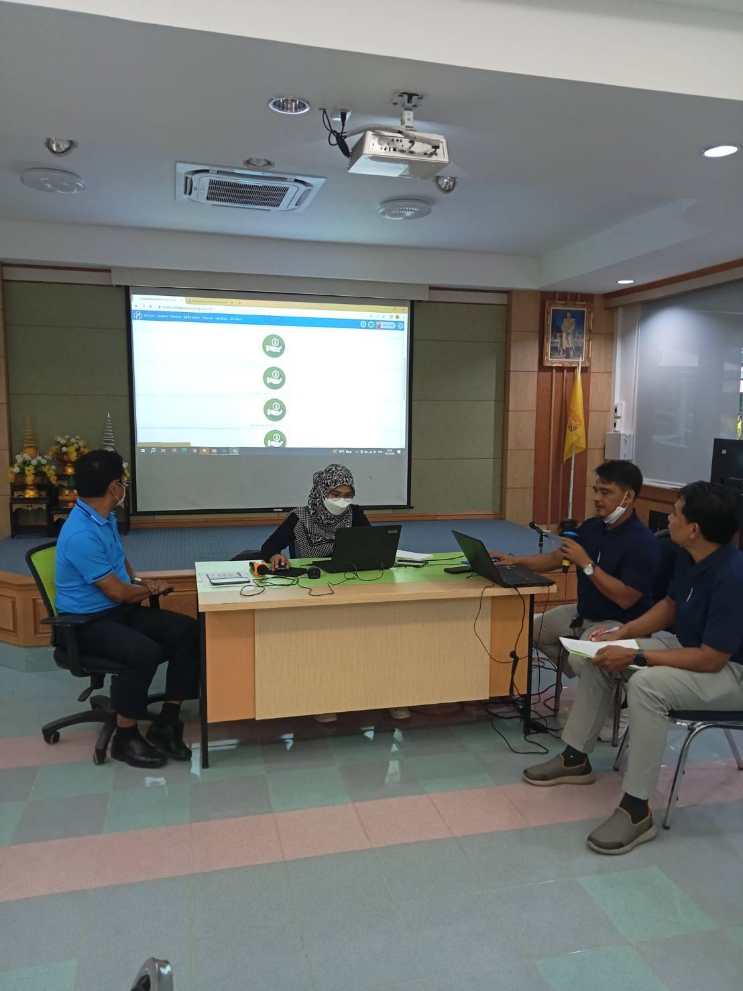 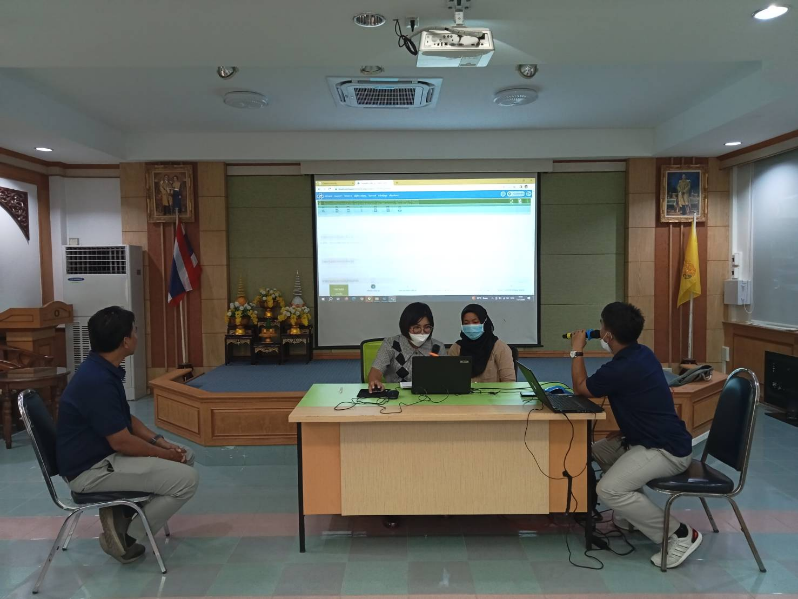 กองทุน ตันหยงดาลอ หนองแรต เทศบาลยะหริ่ง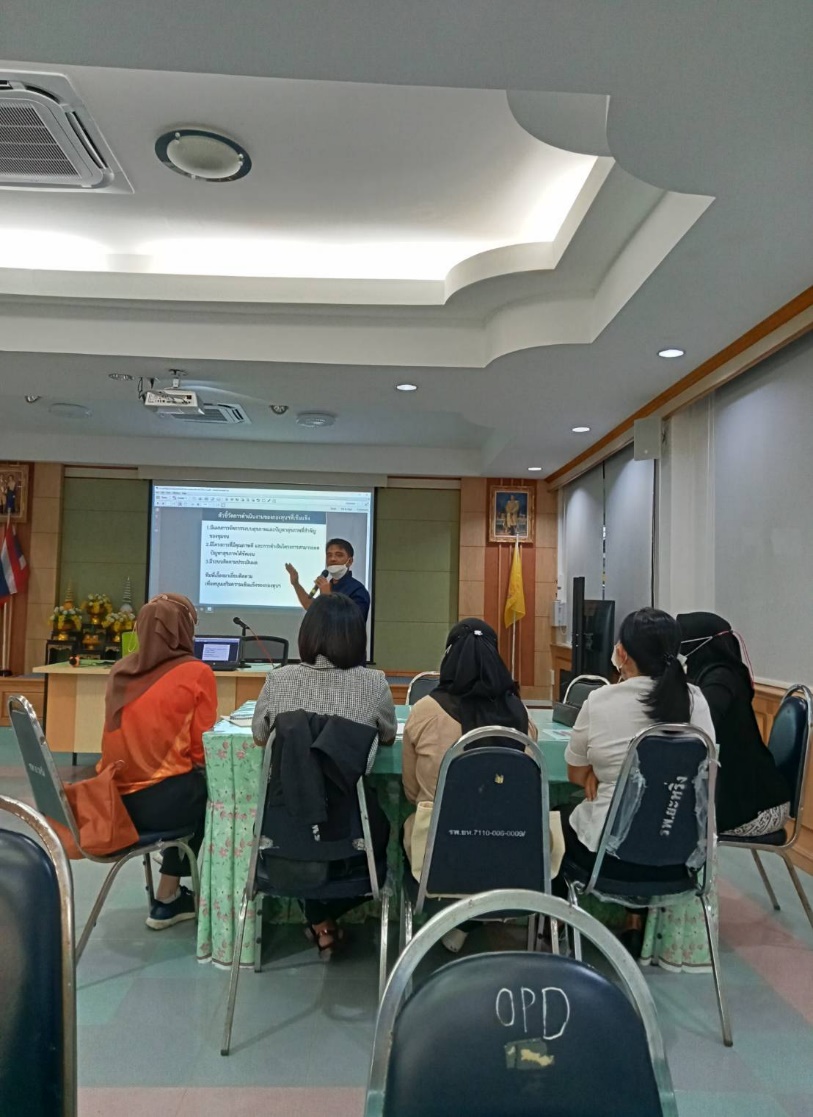 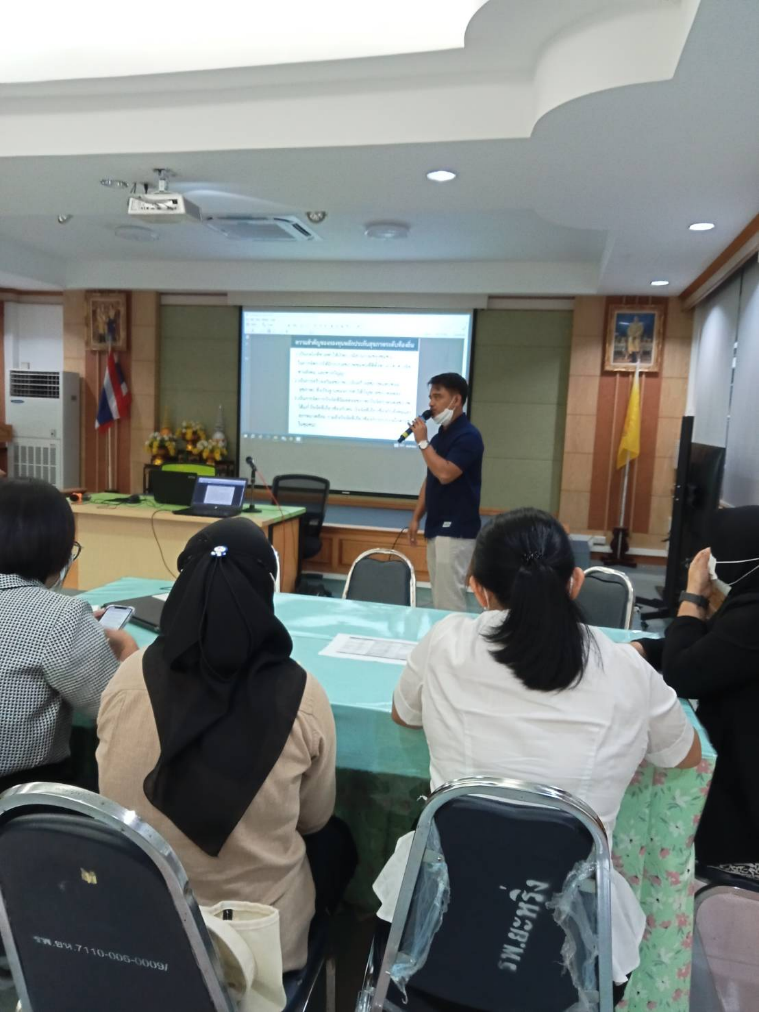 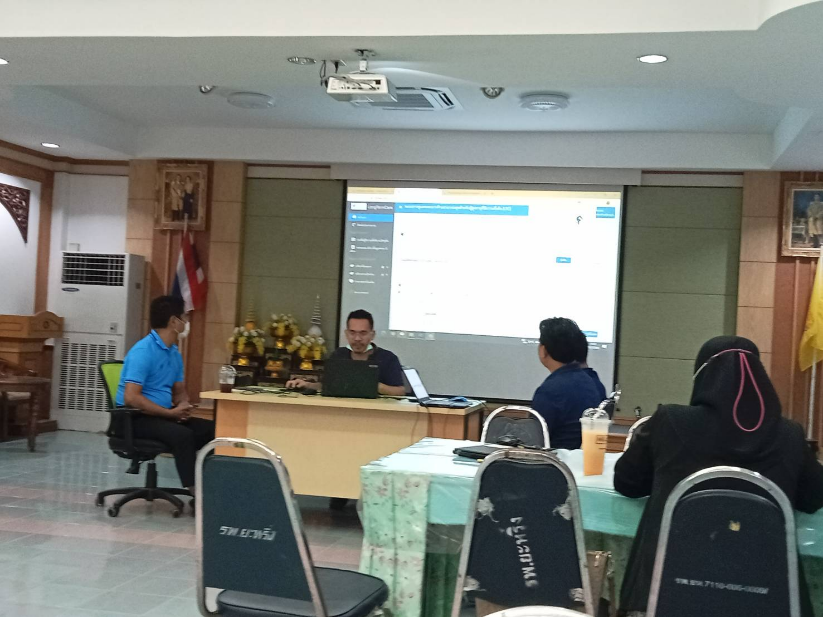 กองทุน ตาแกะ ตะโละ ปิยามุมัง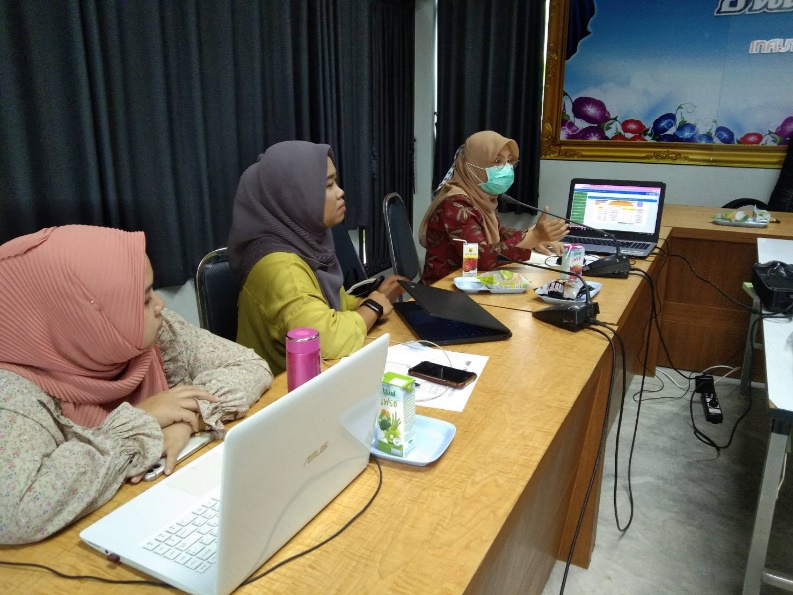 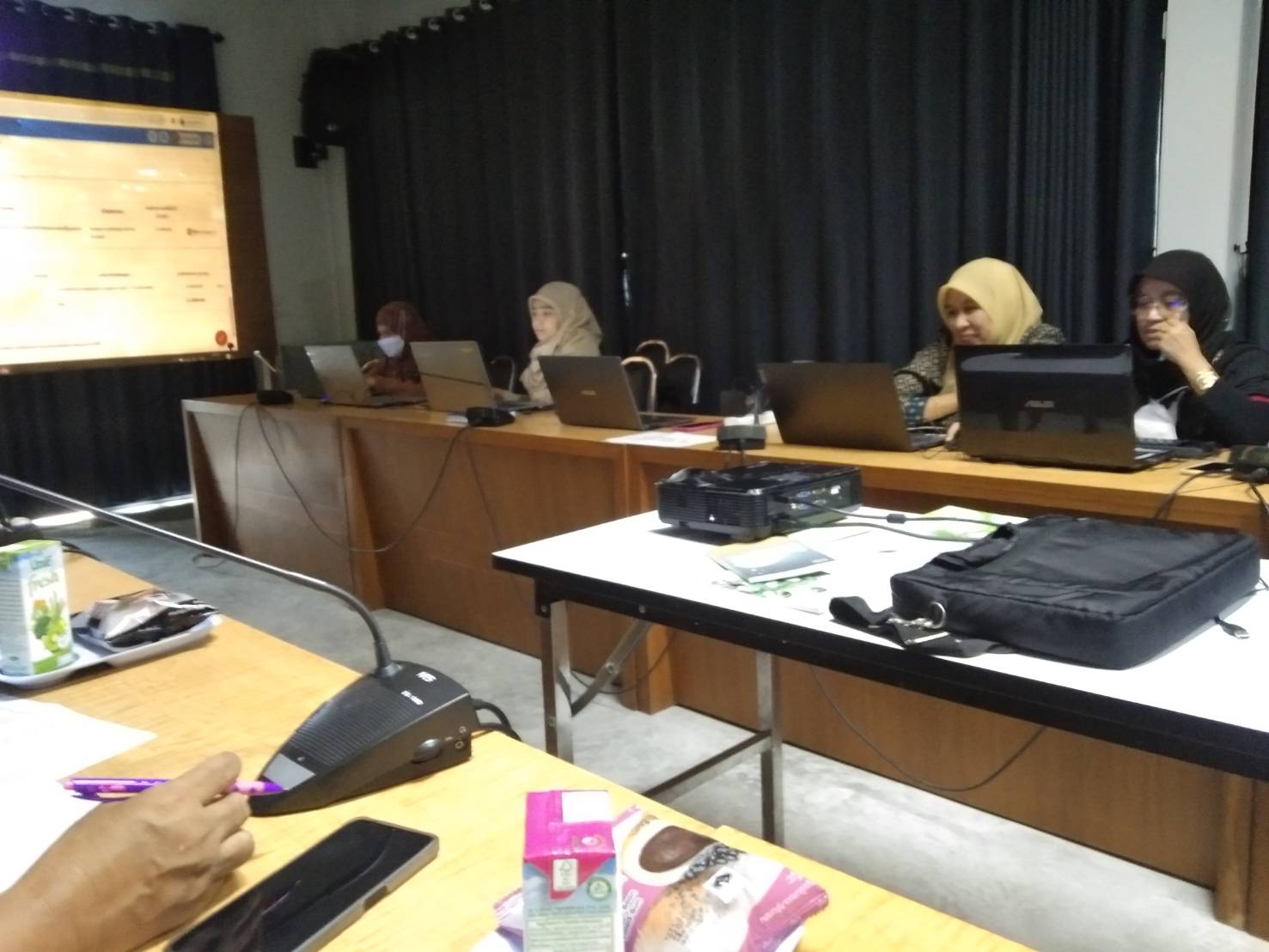 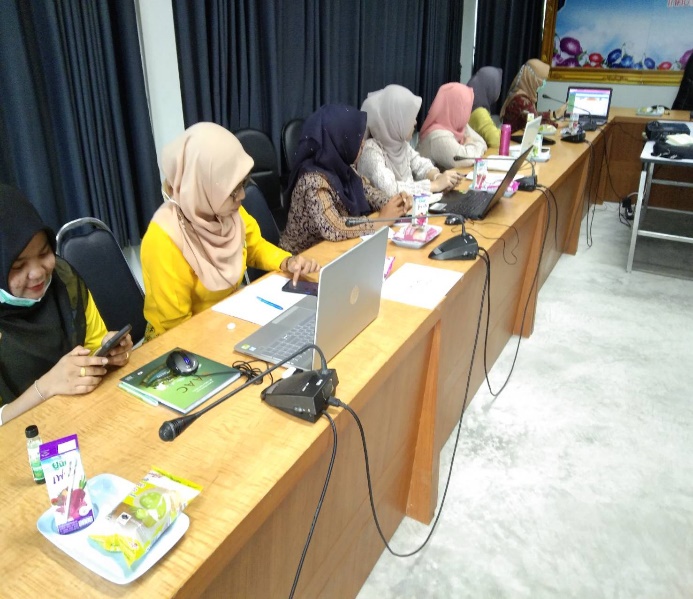 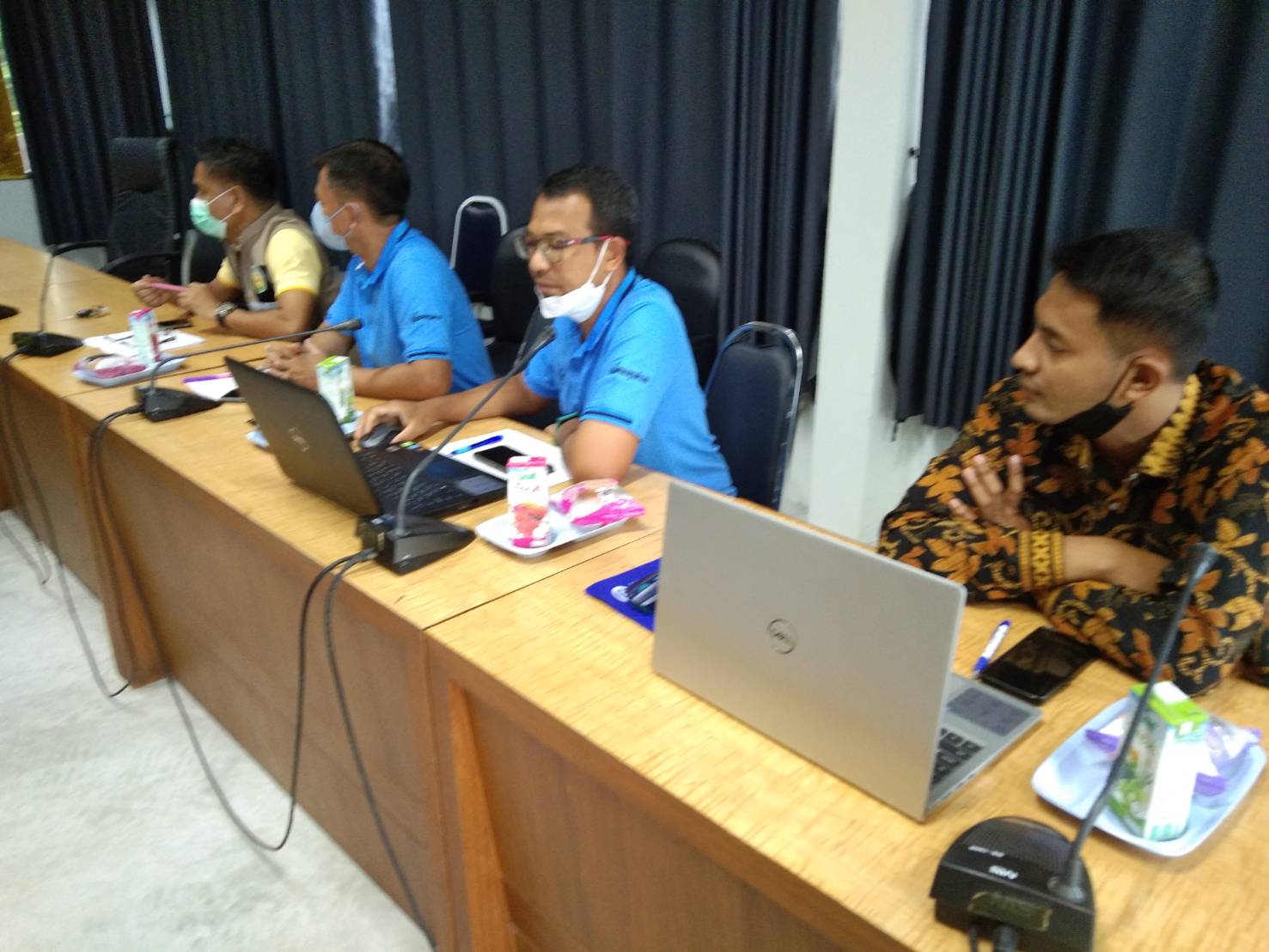 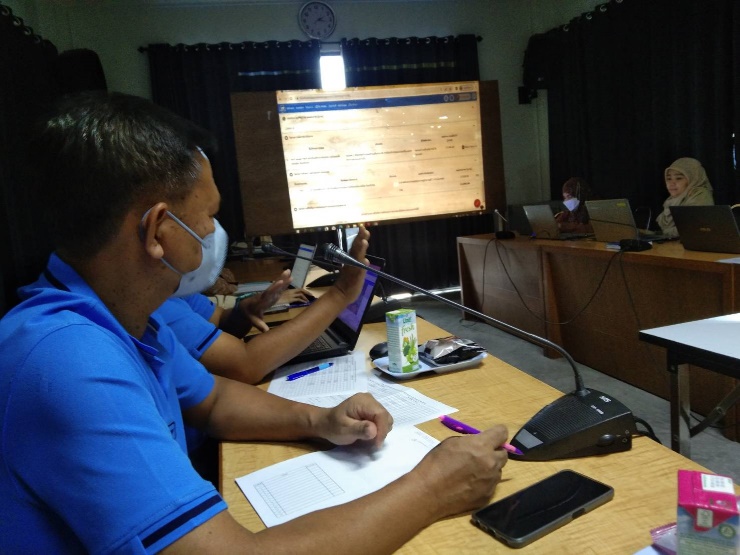 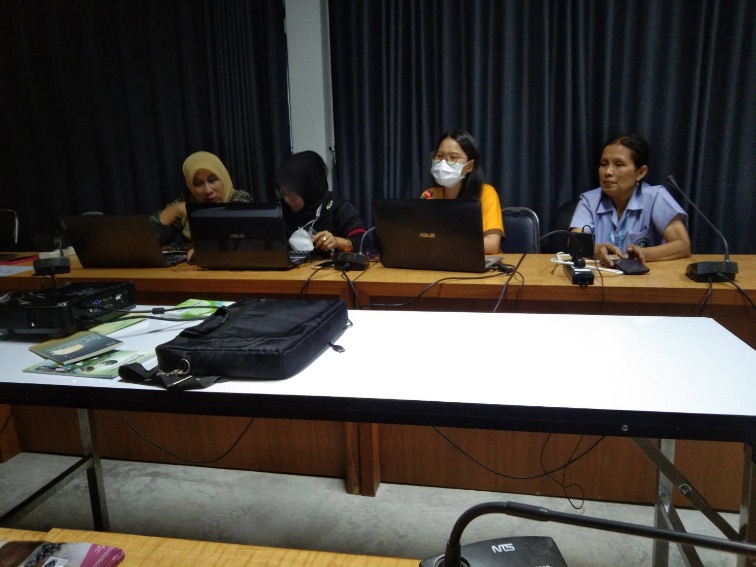 วัน เดือน ปีวันที่ 24 พ.ค. - 19  กรกฏาคม 2566สถานที่จัดกิจกรรม/ประชุมณ ห้องประชุมเทศบาลตำบลหนองจิก   อ.หนองจิก  จ.ปัตตานี ณ ห้องประชุมโรงพยาบาลยะหริ่ง   อ.ยะหริ่ง จ.ปัตตานีผู้เข้าร่วมทำกิจกรรม/ประชุม
(ใคร/หน่วยงานที่เข้าร่วม  จำนวนผู้เข้าร่วม)รวมเป้าหมายกองทุนละ 2 คน จำนวน 22 กองทุน ประกอบด้วยผู้รับผิดชอบงานและเลขากองทุนๆละ 2 คน รวม 42 คน ทีมประเมินจากกรรมการจาก อ. เมือง  4 อ.หนองจิก 4 คน และจาก อ.ยะหริ่ง 4 คน รวม 12  คนวันที่ 25 พ.ค. 2566 จำนวน 3 กองทุน ประกอบด้วยกองทุน กองทุนดอนรัก  เกาะเปาะ ลิปะสะโง  รวมเป้าหมาย 2 คน x 3 กองทุน พี่เลี้ยง 8 คน  (อ. หนองจิก 4 และจาก อ.ยะหริ่ง 4 คน )  รวม 14 คนวันที่ 26 พ.ค. 2566 จำนวน 3 กองทุน ประกอบด้วยกองทุน กองทุน ยาบี  คอลอตันหยง ดาโตะ  รวมเป้าหมาย 2 คน x 3 กองทุน พี่เลี้ยง 8 คน  (อ. หนองจิก  4 และจาก อ.ยะหริ่ง 4 คน )  รวม 14 คนวันที่ 30  พ.ค. 2566  จำนวน 3 กองทุน ประกอบด้วยกองทุน กองทุน บางเขา บางตาวา ท่ากำชำ   รวมเป้าหมาย 2 คน x 3 กองทุน พี่เลี้ยง 8 คน  (อ. หนองจิก  4 และจาก อ.ยะหริ่ง 4 คน )  รวม 14 คนวันที่ 31 กรกฎาคม 2566  จำนวน 4 กองทุน ประกอบด้วยกองทุน กองทุน ปุโละปุโย ทต.บ่อทอง ทต.หนองจิก ตุยง   รวมเป้าหมาย 2 คน x 4 กองทุน พี่เลี้ยง 8 คน  (อ. หนองจิก  4 และจาก อ.ยะหริ่ง 4 คน )  รวม 16 คนวันที่ 13 กรกฎาคม 2566 จำนวน 3 กองทุน ประกอบด้วยกองทุน กองทุนตะโละกาโปร์  ตอหลัง ตาลีอายร์  รวมเป้าหมาย 2 คน x 3 กองทุน พี่เลี้ยง 8 คน  (อ. เมือง  4 และจาก อ.ยะหริ่ง 4 คน )  รวม 14 คนวันที่ 14 กรกฎาคม 2566  จำนวน 3 กองทุน ประกอบด้วยกองทุน กองทุน ตันหยงดาลอ หนองแรต เทศบาลยะหริ่ง  รวมเป้าหมาย 2 คน x 3 กองทุน พี่เลี้ยง 8 คน  (อ. เมือง  4 และจาก อ.ยะหริ่ง 4 คน )  รวม 14 คนวันที่ 19 กรกฎาคม 2566  จำนวน 3 กองทุน ประกอบด้วยกองทุน กองทุน ตาแกะ ตะโละ ปิยามุมัง  รวมเป้าหมาย 2 คน x 3 กองทุน พี่เลี้ยง 8 คน  (อ. เมือง  4 และจาก อ.ยะหริ่ง 4 คน )  รวม 14 คนรวมเป้าหมายทั้ง 3 วัน  มีจำนวนผู้เข้าร่วมทำกิจกรรมทั้งสิ้น  54  คนรายละเอียดการจัดกิจกรรม
(อธิบายการดำเนินกิจกรรม)ทีมวิทยากรร่วม จำนวน 12 คน  (อ.เมือง อ. หนองจิก  4 และจาก อ.ยะหริ่ง  คน )   ได้จัดกิจกรรมการติดตาม ประเมินศักยภาพกองทุน เยี่ยมเสริมพลังพร้อมรับฟังปัญหาอุปสรรคและข้อเสนอแนะ(กองทุนศูนย์เรียนรู้)โดยการชี้แจงวัตถุประสงค์เพื่อพัฒนาคุณภาพการดำเนินงานของกองทุนและบูรณาการการดำเนินงานกับการพัฒนาคุณภาพชีวิตมีการชี้แจงหลักเกณฑ์การประเมิน โดยทีมพี่เลี้ยงการนำเสนอผลการดำเนินงาน ตามแผนงานและแผนการเงินของกองทุน ปัญหาอุปสรรคและข้อเสนอแนะการประเมินในระบบ บนเว็บไซต์ (Website)ของกองทุนสุขภาพตำบล  โดยดูจากแผนงาน โครงการและกิจกรรม รวมถึงความสอดคล้องกับนโยบาย การใช้เงินกรรมการสรุปผลการดำเนินงานและข้อเสนอรายกองทุนและภาพรวมของการดำเนินงานกองทุนสุขภาพอำเภอผลงานที่เกิดจริง…จากการจัดกิจกรรม
ตามวัตถุประสงค์ /ตัวชี้วัด ทั้งในเชิงปริมาณและคุณภาพ


มีการติดตามและประเมินผลโดยการนำเสนอและจากเวปไซด์ ทีมวิทยากร และผู้เข้าร่วมประชุมสามารถนำขอเสนอแนะไปปรับ 